GULBENES  NOVADA  PAŠVALDĪBAReģ.Nr. 90009116327Ābeļu iela 2, Gulbene, Gulbenes nov., LV-4401Tālrunis 64497710, mob. 26595362, e-pasts: dome@gulbene.lv , www.gulbene.lvSABIEDRISKĀ TRANSPORTA KOMISIJAS  SĒDES PROTOKOLSGulbenē2024.gada 21.februāris	      Nr. GND/2.26.1/24/3Sēde sasaukta: plkst. 10:00, attālinātiSēdi vada: Sabiedriskā transporta komisijas priekšsēdētājs Ivars Kupčs.Sēdē piedalās komisijas locekļi:, Juris Osis, Aivars Circens, Gundars Kristapsons, Guna Pūcīte, Uģis Aigars.            Sēdē nepiedalās komisijas locekļi:.Piedalās uzaicinātie: Sēdi protokolē: Sabiedriskā transporta komisijas sekretāre Ineta Otvare.DARBA KĀRTĪBA:Par darba kārtības apstiprināšanuPar braukšanas izdevumu kompensēšanu […]0.Par darba kārtības apstiprināšanuZiņo: I.KupčsGulbenes novada pašvaldības sabiedriskā transporta komisija atklāti balsojot:Balsojums: PAR – 6 (Ivars Kupčs, Juris Osis, Aivars Circens, Gundars Kristapsons, Guna Pūcīte, Uģis Aigars); PRET - nav; ATTURAS – nav, Gulbenes novada pašvaldības sabiedriskā transporta komisija NOLEMJ:APSTIPRINĀT 2024.gada 21.februāra Gulbenes novada pašvaldības sabiedriskās transporta komisijas sēdes darba kārtību:1.Par braukšanas izdevumu kompensēšanu […]Ziņo: I.KupčsGulbenes novada pašvaldībā 2024.gada 12.februārī ir saņemts […], personas kods […], dzīvesvietas adrese: […], iesniegums (reģistrēts Gulbenes novada pašvaldībā 2024.gada 12.februārī ar Nr. GND/5.10/24/347-J), kurā tiek lūgts lauzt 2023.gada 18.augustā starp Gulbenes novada pašvaldību un […] noslēgto Vienošanos Nr. GND/9.11/23/766 par braukšanas izdevumu kompensāciju. Iesniegumā teikts, ka […] nepilda līguma nosacījumus, jo ir šoferis – tālbraucējs un uz vietas praktiski nedzīvo, un bērnus uz skolu līdz šim vadā bērnu māte. Iesniegumā tiek norādīts, ka automašīna, ar kuru šobrīd tiek nogādāti bērni uz skolu, tiek pārdota. Turpmāk ar vecākā dēla […] automašīnu bērnus uz skolu arī vadās bērnu māte […]. Ar  2024.gada 9.februāra pilnvaru Nr.14 […], personas kods […] ir pilnvarojis bērnu māti […] ar sev piederošo vieglo automašīnu AUDI A6, valsts reģistrācijas numurs […], nogādāt mācību gada laikā uz skolu bērnus […], personas kods […], […], personas kods […] un […], personas kods […], no dzīvesvietas […], līdz Stāķu pamatskolai Gulbenes novadā un no Stāķu pamatskolas līdz dzīvesvietai. 2023.gada 18.augustā starp Gulbenes novada pašvaldību un […], personas kods […], dzīvesvietas adrese: […], noslēgta vienošanās par braukšanas izdevumu kompensāciju Nr. GND/9.11/23/766. Vienošanās ir spēkā līdz 2024.gada 31.maijam.Civillikuma 1587.pants nosaka, ka tiesīgi noslēgts līgums uzliek līdzējam pienākumu izpildīt apsolīto, un ne darījuma sevišķais smagums, ne arī vēlāk radušās izpildīšanas grūtības nedod vienai pusei tiesību atkāpties no līguma, kaut arī atlīdzinot otrai zaudējumus.Ir secināts, ka attālums no bērnu dzīvesvietas, adrese: […], līdz Stāķu pamatskolai un atpakaļ līdz dzīvesvietai ir 56 km. […] piederošais transportlīdzeklis AUDI A6 (1995.gads) ar valsts reģistrācijas numuru […] pēc tehniskajiem datiem vasarā patērē 6,8 l/100 km un ziemā patērē 7,4 l/100 km.Saskaņā ar Gulbenes novada pašvaldības noteikumiem Nr.11 “Par izglītojamo pārvadājumiem un braukšanas izdevumu kompensēšanas kārtību Gulbenes novada pašvaldības administratīvajā teritorijā” (Apstiprināti 26.10.2017. Gulbenes novada pašvaldības domes sēdē (protokols Nr.14, 30.§)) 15.1. apakšpunkts nosaka, ka pašvaldība var kompensēt vecākam vai pilngadīgajam izglītojamajam izdevumus par Gulbenes novada lauku teritorijā dzīvojošā izglītojamā pārvadājumiem no dzīvesvietas līdz tuvākajai izglītības iestādei un atpakaļ, ja izglītojamā nokļūšanai tuvākajā izglītības iestādē un atpakaļ dzīvesvietā nav iespējams izmantot sabiedrisko transportu vai Pašvaldības organizētos izglītojamo pārvadājumus, vai pašpārvadājumus un attālums līdz izglītības iestādei pārsniedz 3 (trīs) kilometrus un 16.punktu, kas nosaka, ka īpašos gadījumos, pamatojoties uz vecāka iesniegumu un Gulbenes novada pašvaldības sabiedriskā transporta komisijas lēmumu, Pašvaldība ir tiesīga kompensēt vecākam izdevumus par Gulbenes novada lauku teritorijā dzīvojošā izglītojamā pārvadājumiem no dzīvesvietas līdz izglītības iestādei un atpakaļ, ja attālums līdz tuvākajai izglītības iestādei vai pieturvietai nepārsniedz 3 (trīs) kilometrus.Ņemot vērā iepriekš minēto un pamatojoties uz sabiedriskā transporta komisijas nolikuma, kas apstiprināts ar Gulbenes novada pašvaldības domes 2010.gada 27.maija lēmumu Nr. GND/1-1/10/7, 2.7.punktu un Gulbenes pašvaldības noteikumiem Nr.11 “Par izglītojamo pārvadājumiem un braukšanas izdevumu kompensēšanas kārtību Gulbenes novada pašvaldības administratīvajā teritorijā” 15.1.apakšpunktu, 16.punktu, atklāti balsojot: PAR – 6 (Ivars Kupčs, Juris Osis, Aivars Circens, Gundars Kristapsons, Guna Pūcīte, Uģis Aigars), “PRET”- nav, “ATTURAS”- nav, Gulbenes novada pašvaldības sabiedriskā transporta komisija NOLEMJ: LAUZT ar […], personas kods […], dzīvesvietas adrese: […], 2023.gada 18.augustā noslēgto Vienošanos par braukšanas izdevumu kompensāciju Nr. GND/9.11/23/766.NOSLĒGT uz 2023/2024. mācību gadu Vienošanos par braukšanas izdevumu kompensāciju ar […], personas kods […], dzīvesvietas adrese: […]. Braukšanas izdevumu kompensācija nepieciešama, lai nogādātu bērnus no dzīvesvietas, kas atrodas adresē […], līdz izglītības iestādei:uz Stāķu pamatskolu […] skolnieku […], personas kods […];uz Stāķu pamatskolu […] skolnieku […], personas kods […];uz Stāķu pamatskolu […] skolnieku […], personas kods […].KOMPENSĒT degvielas izdevumus par nobrauktiem 56 km dienā […], personas kods  […], dzīvesvietas adrese: […]. Maršruts tiek veikts ar transportlīdzekli AUDI A6, (1995.gads) ar valsts reģistrācijas numuru […], kas atbilstoši transportlīdzekļa reģistrācijas apliecībai Nr.[…] reģistrēts uz […] vārda.  Degviela ir dīzeļdegviela un tās patēriņš vasarā ir 6,8 l/100 km (no 1.aprīļa līdz 31.oktobrim) un ziemā degvielas patēriņš ir 7,4 l/100 km (no 1.novembra līdz 31.martam). Degvielas norma mēnesī, 76 litri vasarā  un 83 litri ziemā.Kompensāciju izmaksāt uz […], personas kods  […] norādīto bankas kontu: […].Sēde slēgta 2024.gada 21.februārī plkst.11:00Komisijas vadītājsSabiedriskā transporta komisijas priekšsēdētājs                                                                                     I.KupčsKomisijas sekretāreSabiedriskā transporta komisijassekretāre                                                                                              I.Otvare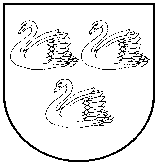 